Venerdì 5 agosto alle Buse de Tresca in Val di FiemmeLA MUSICA SENZA TEMPO DEGLI HUUN-HUUR-TUDalla piccola e misteriosa Repubblica di Tuva ai confini con la Mongolia, questa formazione si fa interprete della tradizione musicale del territorio basata sul canto armonico, accompagnandolo con strumenti tradizionali a corde e percussioniSul bastione verde delle Buse di Tresca – in Val di Fiemme - che si affaccia sulle Pale di San Martino, il festival di musica in quota I Suoni delle Dolomiti ospita, venerdì 5 agosto (ore 13), un quartetto proveniente dalla piccola e misteriosa Repubblica di Tuva appartenente alla Federazione Russa. Siamo ai confini con la Mongolia e la tradizione musicale di questo territorio ha nel canto armonico la propria caratteristica principale, il tutto viene accompagnato da strumenti tradizionali a corde e a percussione quali l’igil, il khomuz e il tamburo tungur. Si tratta dell'Huun-Huur-Tu che porterà il pubblico dei Suoni a tu per tu con una musica senza tempo. Forse qui il suono è essenza di un rapporto immediato e non artificioso col mondo, con la natura, con la quotidianità, è insomma linguaggio che ci lega alla vita. Non a caso le canzoni degli Huun-Huur-Tu, nati dalle ceneri del quartetto Kungurtuk – fondato nel 1992 – toccano spesso situazioni di vita legate alla steppa e ai cavalli. Il loro primo album ha un titolo quantomai chiarificatore come 60 Horses in My Herd. Da allora la formazione si è arricchita dell'apporto di nuovi musicisti ed ha anche sperimentato contaminazioni con la contemporaneità mantenendo però saldo il timone della fedeltà alla tradizione. Al primo sono seguiti i lavori If I'd been born an Eagle, Where Young grass grows, fino al più recente Eternal, per oltre dieci album sulla lunga distanza.Come raggiungere il luogo del concerto Il luogo del concerto è raggiungibile da Pampeago con seggiovia Agnello e poi a piedi su sentiero 509 in 300 minuti di cammino, dislivello 100 metri, difficoltà E. Da Predazzo con cabinovia Latemar 2200 e seggiovia Passo Feudo e quindi a piedi (minuti 40 di cammino, dislivello 200 metri, difficoltà E).L’escursione 
In occasione dell'esibizione è possibile partecipare a una escursione con le Guide Alpine, da Pampeago passando dalla Baita La Bassa (ore 4 di cammino, dislivello 600 metri, difficoltà E) gratuita e su prenotazione telefonando al numero 0462 241111 dalle 9 alle 12 e dalle 15.30 alle 18.30.In caso di maltempo si recupera alle ore 17.30 al Palafiemme di CavaleseInfo: 0462 241111www.visitfiemme.it Trento, 3 agosto 2016I Suoni delle Dolomiti è ideato e curato dalle Apt della Val di Fassa, della Val di Fiemme, di San Martino di Castrozza, Passo Rolle, Primiero e Vanoi, della Val di Non, di Madonna di Campiglio – Pinzolo – Val Rendena, di Dolomiti Paganella, delle Terme di Comano – Dolomiti di Brenta e da Trentino Marketing. Info: www.isuonidelledolomiti.itfacebook.com/isuonidelledolomiti.it 
twitter.com/isuonidolomitiinstagram.com/isuonidelledolomitiAnche per l’edizione 2016 I Suoni delle Dolomiti si avvale della sponsorizzazione tecnica di Montura. L’affinità tra la rassegna ed il marchio di abbigliamento sportivo nasce dalla voglia condivisa di ricercare nuovi spazi e forme di espressione che, come accade nei progetti Montura Editing, offrono momenti di contrapposizione e d’incontro tra piani diversi di comunicazione. Un’amicizia nata dalla sperimentazione del comune cammino verso l’arte e la montagna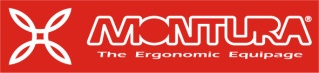 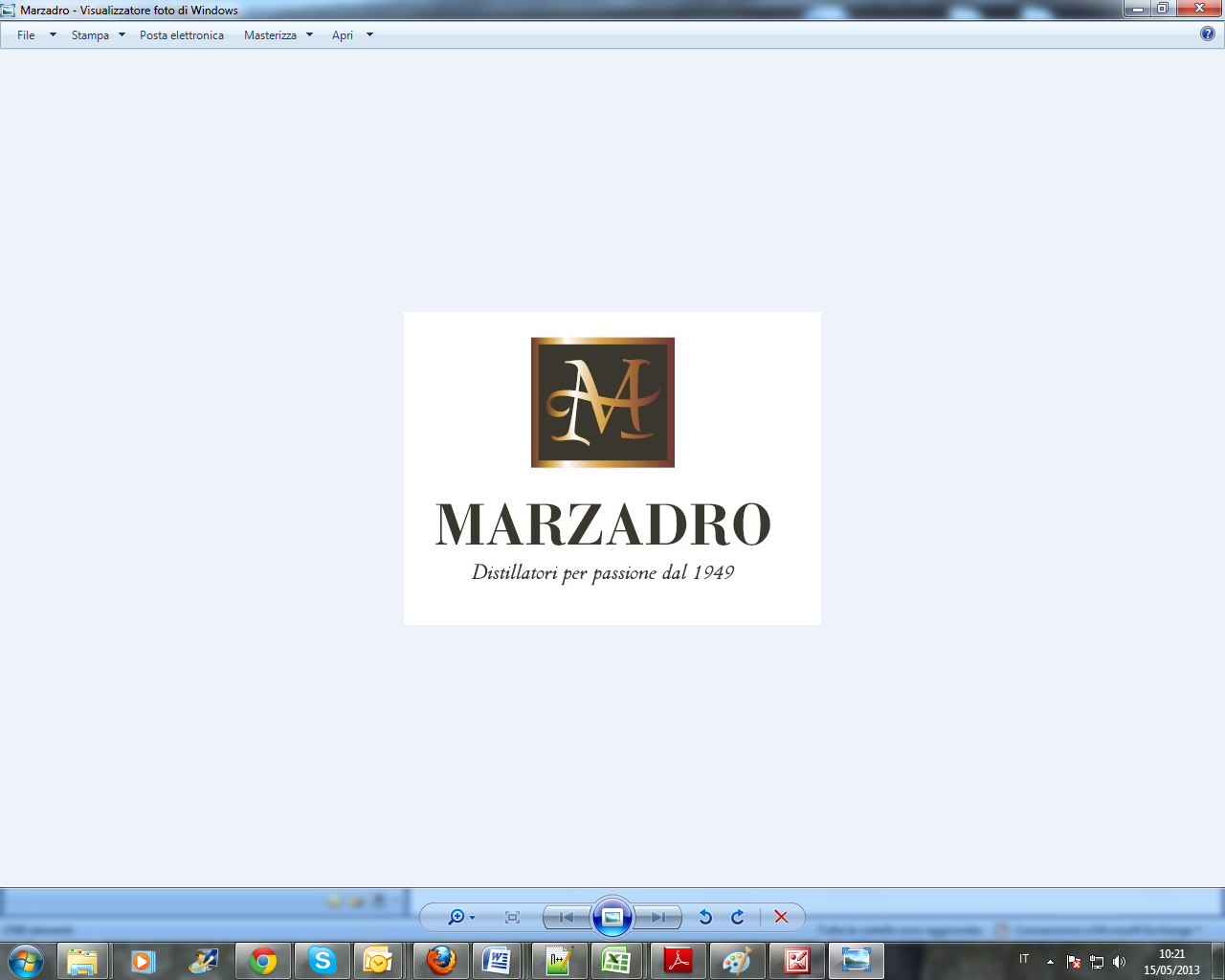 I Suoni delle Dolomiti e Marzadro camminano insieme. 
Tra natura e cultura, tra tradizione e innovazione lungo un sentiero di passione e di impegno che ha radici nel passato e ci consente oggi di raccontare il Trentino attraverso due testimoni d’eccellenza: la montagna con i suoi valori e la grappa come distillato dell’identità del territorio. 
 